Základná škola s materskou školou, Melíškova 650, 908 73 Veľké Leváre 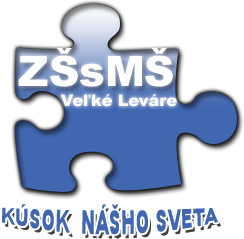 VNÚTORNÝ PORIADOK ŠKOLSKÉHO KLUBU DETÍ 
NA ŠKOLSKÝ ROK 2021/2022Vypracovala: Svetlana ValachovičováAugust 2021I. Riadenie a organizácia školského klubu detí:1. Školský klub detí (ďalej len ŠKD) riadi riaditeľ Základnej školy s MŠ2. Výchovno-vzdelávaciu činnosť organizujú a riadia vychovávateľky ŠKD 
 v spolupráci s vedením školy.3. Riaditeľ školy určuje počet oddelení podľa počtu prihlásených žiakov 
na pravidelnú dochádzku.4. V oddelení ŠKD môže byť zapísaných najmenej 15 a najviac 30 trvalo dochádzajúcich žiakov.
II. Prevádzka ŠKD:1. ŠKD je v prevádzke spravidla celý školský rok, okrem dní pracovného pokoja
a štátnych sviatkov, denne od 06:15 do 8:00 hod. Príchod detí do rannej ŠKD je najneskôr 7:15hod.2. Počas školských prázdnin je prevádzka v ŠKD prerušená z prevádzkovo-
ekonomických dôvodov.3. ŠKD sa riadi režimom dňa, ktorý je súčasťou vnútorného poriadku ŠKD.
III. Zaraďovanie žiakov:1. Žiaci sa do ŠKD zaraďujú vždy na jeden školský rok, na základe písomnej prihlášky podanej zákonnými zástupcami žiaka. 2. O zaradení do ŠKD rozhoduje riaditeľ ZŠ s MŠ a vydá rodičom Rozhodnutie o prijatí žiaka do ŠKD.3. Do ŠKD sa prednostne zaraďujú žiaci nižších ročníkov prihlásených na pravidelnú dochádzku, ktorých rodičia sú zamestnaní.4. Žiaci sa zaraďujú do oddelení podľa veku.IV. Výchovno-vzdelávacia činnosť:1. Výchovno-vzdelávacia činnosť v ŠKD je zameraná na činnosť oddychového a rekreačného  charakteru a na prípravu na vyučovanie, ktoré sauskutočňujú v oddeleniach ŠKD.2.V oblasti rekreačného charakteru – vychádzkami, výletmi, športom a cvičením umožniť žiakom čo najviac voľného času stráviť pohybom a pobytom na čerstvom vzduchu a takto sa starať o dobrý telesný a psychický rozvoj žiakov. 3. V čase určenom na prípravu na vyučovanie si žiaci podľa pokynov starostlivo vypracujú úlohy, opakujú učivo. Týka sa to najmä žiakov, ktorí navštevujú ŠKD do 16:00, alebo do 16:30hod. 4. V rámci činnosti ŠKD sa organizujú rôzne kultúrne a iné podujatia. Vstupné hradia rodičia, poprípade z dobrovoľného mesačného príspevku na činnosť ŠKD. 5. Súčasťou výchovno-vzdelávacej činnosti je aj stravovanie žiakov. Žiaci prichádzajú do jedálne čistí, slušne sa správajú a správne stolujú. Po skončení obeda celé oddelenie odchádza z jedálne spoločne. Strava sa hradí poštovou poukážkou, ktorú žiaci  dostanú koncom mesiaca od vedúcej školskej jedálne. 6. Výchovno-vzdelávaciu činnosť ŠKD vykonávajú pedagogickí zamestnanci – vychovávateľky.7. Na rekreačnú činnosť ŠKD sa využívajú aj špeciálne učebne, telocvičňa, multifunkčné a detské ihrisko pri objekte školy.  
V. Dochádzka žiakov:1. Rozsah dennej dochádzky a spôsob odchodu detí, prípadne záujmové činnosti mimo ŠKD uvedie rodič na zápisnom lístku. Prípadné zmeny v dochádzke a spôsobe odchodu oznamuje rodič písomne.2. Opustiť ŠKD bez dovolenia vychovávateľky je neprípustné! Odísť skôr môže žiak, ak sa preukáže lístkom od rodiča. 3. Bez písomného súhlasu zákonného zástupcu vychovávateľka nevydá žiaka cudzej osobe.4. Ak žiak navštevuje iné záujmové krúžky mimo školy – klubu, za jeho bezpečnosť zodpovedá rodič. Ak navštevuje krúžok v škole, za jeho bezpečnosť zodpovedá učiteľ. Učiteľ, ktorý vedie krúžok počas prevádzky ŠKD, je povinný si pre žiaka prísť a priviesť ho naspäť do ŠKD po skončení krúžku. 5. Aby sa nenarušovala výchovno-vzdelávacia činnosť, žiak môže byť, ak to nie je na zápisnom lístku uvedené, zo ŠKD uvoľnený len na základe písomného oznámenia rodičov po obede. Inak až v čase od 14:00 do 16:30hod. 6. Dlhodobejšiu neprítomnosť žiaka ohlási rodič vychovávateľke. 7. Žiaka možno v priebehu školského roka prihlásiť a odhlásiť z ŠKD pred ukončením mesiaca písomnou žiadosťou, podanou riaditeľovi ZŠ.VI. Starostlivosť o zdravie a bezpečnosť žiakov1. Za bezpečnosť žiakov počas celého ich pobytu v ŠKD zodpovedá vychovávateľka alebo zastupujúci učiteľ.2. Prechod žiakov do ŠKD v rámci školy zabezpečuje učiteľ, ktorý má s deťmi poslednú vyučovaciu hodinu. 3. Pri hrách a iných činnostiach je vychovávateľ povinný poučiť žiakov o bezpečnosti. 4. Pri činnostiach organizovaných mimo objektu ŠKD, môže mať vychovávateľ
najviac 25 detí. Väčší počet detí môže povoliť riaditeľ školy.5. Ak si to vyžaduje náročnosť prostredia alebo výkon činnosti, určí riaditeľ ZŠ s MŠ vyšší počet pedagogických pracovníkov, alebo nižší počet žiakov. 6. V prípade úrazu poskytne vychovávateľ prvú pomoc, oznámi ho vedeniu školy, zapíše ho do knihy úrazov, prípadne napíše záznam o úraze.  7. Nosenie drahých a nebezpečných predmetov do ŠKD je zakázané.8. Dieťa musí mať v ŠKD prezuvky. 9. Pri vychádzkach, výletoch a iných podujatiach mimo objektu školy, zodpovedá za deti vychovávateľka, až do ich rozchodu pred objektom školy.10. Z miesta konania môže byť žiak uvoľnený len na základe písomného súhlasu rodiča.11. Ak vychovávateľka zistí u žiaka zdravotné ťažkosti, nevoľnosť, prípadne teplotu, upovedomí o tom rodičov.
VII. Príspevok na úhradu za pobyt žiaka v ŠKD.1. Príspevok na úhradu za pobyt žiaka v ŠKD je 15,-Eur za mesiac. 
(VZN č.4/2020)2. Príspevok na úhradu za pobyt žiaka v ŠKD uhrádza zákonný zástupca naraz   za  IX. – XII. mesiac, t.j. 60,-eur  a za I. – VI. mesiac, t.j. 90,-eur, vždy do 15. dňa v mesiaci. 

3. Poplatok sa platí nezávisle od času a počtu dní, ktoré dieťa strávi v ŠKD.4. Ak rodič odhlási dieťa zo ŠKD v priebehu mesiaca, nemá nárok na vrátenie poplatku.5. Po predložení dokladov o sociálnej podpore, môže riaditeľ školy rozhodnúť o znížení príspevku na úhradu za pobyt žiaka v ŠKD.6. Spôsob úhrady za pobyt žiaka v ŠKD sa uskutočňuje prevodom priamo na účet ZŠ s MŠ, alebo vkladom v hotovosti na účet. Každému dieťaťu je pridelený variabilný symbol.7. Pokiaľ zákonný zástupca žiaka neuhradí stanovený príspevok za pobyt žiaka 
v ŠKD a boli využité všetky primerane dostupné spôsoby na zabezpečenie úhrady, rozhodne vedenie školy o vyradení z klubu. 
Prevádzka ŠKDRanná prevádzka: od 06:15 do 7:45 hod.
Poobedná prevádzka: od 11:45 do 16:30hod.Vnútorný poriadok ŠKD nadobúda účinnosť dňom 1.9.2021
    Mgr. Vladimíra Perničková                               
             riaditeľka školy